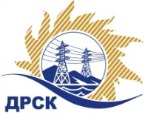 Акционерное Общество«Дальневосточная распределительная сетевая  компания»ПРОТОКОЛ № 175/УТПиР-РЗакупочной комиссии по запросу предложений в электронной форме (участники которого могут быть только субъекты малого и среднего предпринимательства)  на право заключения договора  на Строительство гаража на базе СП СЭС, с разработкой ПСД   лот № 116.1  раздел  2.1.1.  ГКПЗ 2019КОЛИЧЕСТВО ПОДАННЫХ ЗАЯВОК НА УЧАСТИЕ В ЗАКУПКЕ: 2 (две) заявки.КОЛИЧЕСТВО ОТКЛОНЕННЫХ ЗАЯВОК: 0 (ноль) заявка.ВОПРОСЫ, ВЫНОСИМЫЕ НА РАССМОТРЕНИЕ ЗАКУПОЧНОЙ КОМИССИИ: О рассмотрении результатов оценки  вторых частей заявок.О признании заявок соответствующими условиям Документации о закупке по результатам рассмотрения вторых частей заявок.ВОПРОС № 1.  О рассмотрении результатов оценки  вторых частей заявокРЕШИЛИ:Признать объем полученной информации достаточным для принятия решения.Принять к рассмотрению вторые части заявок следующих участников:ВОПРОС № 2. О признании заявок соответствующими условиям Документации о закупке по результатам рассмотрения вторых частей заявокРЕШИЛИ:Признать вторые части заявок следующих Участников:удовлетворяющими по существу условиям Документации о закупке и принять их к дальнейшему рассмотрению.Коврижкина Е.Ю.Тел. 397208г. Благовещенск«25» марта  2019№п/пИдентификационный номер УчастникаДата и время регистрации заявки56382- ООО «ЭнергоСетьПроект»04.03.2019 15:5156800- ООО «Апогей»05.03.2019 04:14№ п/пИдентификационный номер УчастникаДата и время регистрации заявки156382- ООО «ЭнергоСетьПроект»04.03.2019 15:51256800- ООО «Апогей»05.03.2019 04:14№ п/пИдентификационный номер Участника156382- ООО «ЭнергоСетьПроект»256800- ООО «Апогей»Секретарь Закупочной комиссии  1 уровня АО «ДРСК»____________________М.Г. Елисеева